Розничный прайс –лист на корма и зерновые в мешкахот 12.03.18НаименованиеУпаковка (мешок ПП, зашитый)Цена 1 кг.Цена за упаковкуПшеница фуражная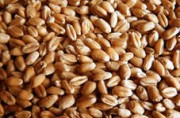 40 кг. 8.5 руб.340 руб.Ячмень фуражный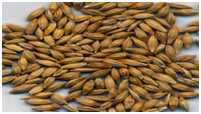 40 кг.8.5 руб.340 руб.Овес фуражный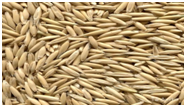 35 кг.8.6 руб.300 руб.Кукуруза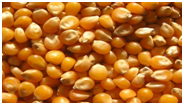 40 кг.акция11.25 руб.10 руб.450 руб.400 руб.Горох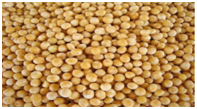 40 кг.акция12 руб.10 руб.480 руб.400 руб.Горох25 кг.акция12 руб.10 руб.300 руб.250 руб.Рожь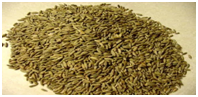 40 кг.9 руб.360 руб.Отруби пшеничные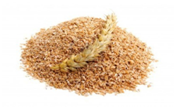 25 кг.6 руб.150 руб.Комбикорм для кур-несушек ПК1-2 («Чароен»)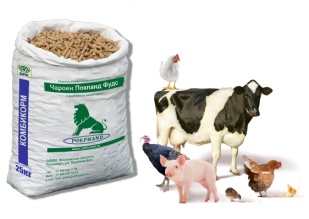 25 кг.24 руб.550 руб.